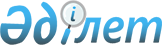 Об установлении публичного сервитутаПостановление акимата города Актобе Актюбинской области от 27 мая 2020 года № 2188. Зарегистрировано Департаментом юстиции Актюбинской области 29 мая 2020 года № 7137
      В соответствии со статьями 18, 69 Земельного Кодекса Республики Казахстан от 20 июня 2003 года, статьями 31, 37 Закона Республики Казахстан от 23 января 2001 года "О местном государственном управлении и самоуправлении в Республике Казахстан", акимат города Актобе ПОСТАНОВЛЯЕТ:
      1. Установить публичный сервитут на земельные участки общей площадью 271303 квадратных метров, в интересах государственного учреждения "Отдел финансов города Актобе", согласно приложению к настоящему постановлению.
      2. Государственному учреждению "Отдел земельных отношений, архитектуры и градостроительства города Актобе" в установленном законодательством порядке обеспечить:
      1) государственную регистрацию настоящего постановления в Департаменте юстиции Актюбинской области";
      2) размещение настоящего постановления на интернет-ресурсе акимата города Актобе, после его официального опубликования.
      Сноска. Пункт 2 с изменениями, внесенными постановление акимата города Актобе Актюбинской области от 26.10.2020 № 4030 (вводится в действие по истечении десяти календарных дней после дня его первого официального опубликования).


      3. Контроль за исполнением настоящего постановления возложить на курирующего заместителя акима города Актобе.
      4. Настоящее постановление вводится в действие со дня его первого официального опубликования. Земельные участки на которые устанавливается публичный сервитут
					© 2012. РГП на ПХВ «Институт законодательства и правовой информации Республики Казахстан» Министерства юстиции Республики Казахстан
				
      Аким города Актобе 

А. Шахаров
Приложение к постановлению акимата от 27 мая 2020 года № 2188
№
Местонахождение земельного участка
Целевое назначение земельного участка
Общая площадь, гектар
Кадастровый номер земельных участков
1
улица Тургенева

района Астана

города Актобе
размещение подземного газопровода среднего давления для газоснабжения квартала жилой застройки
576
02-036-154-2342
2
жилой массив Кызылжар-3

района Алматы

города Актобе
размещение и обслуживание подземного газопровода высокого давления
824
02-036-176-1704
размещение и обслуживание подземного газопровода низкого давления
12322
02-036-176-1704; 02-036-176-2181;

02-036-176-2270; 02-036-176-2205;

02-036-176-2182; 02-036-176-628;

02-036-176-2271; 02-036-176-622;

02-036-176-2300; 02-036-176-644;

02-036-176-2299; 02-036-176-2301;

02-036-176-2027; 02-036-176-2002;

02-036-176-1995; 02-036-176-1996;
размещение и обслуживание блочного газорегуляторного пункта
198
02-036-176-1704; 02-036-176-1656;
3
жилой массив

Белогорский карьер

района Алматы

города Актобе
размещение подземного газопровода высокого давления
4948
02-036-182-066;

02-036-154-1198;

02-036-154-1991;
размещение шкафного газорегуляторного пункта
10
02-036-154-1991;
4
улица Шыганака

Берсиева, 22

района Алматы

города Актобе
размещение подземного газопровода среднего давления
218
02-036-082-498;

02-036-082-471;

02-036-082-512;
5
жилой массив Курашасай (старая часть)

района Алматы 

города Актобе
размещение и обслуживание подземного и наружного газопровода низкого давления
1981
02-036-211-001
5
жилой массив Курашасай (старая часть)

района Алматы 

города Актобе
размещение и обслуживание подземного газопровода высокого давления
1040
5
жилой массив Курашасай (старая часть)

района Алматы 

города Актобе
размещение и обслуживание подземного газопровода высокого давления
1604
02-036-209-1441;

02-036-209-121;

02-036-209-613;
5
жилой массив Курашасай (старая часть)

района Алматы 

города Актобе
размещение и обслуживание подземного и наружного газопровода низкого давления
698
5
жилой массив Курашасай (старая часть)

района Алматы 

города Актобе
размещение и обслуживание подземного и наружного газопровода низкого давления
462
02-036-209-1828;

02-036-209-2059;

02-036-209-2000;
5
жилой массив Курашасай (старая часть)

района Алматы 

города Актобе
размещение и обслуживание

шкафа питания
7
6
в районе школы № 10

в жилом массиве Юго-Запад

района Астана

города Актобе
размещение и обслуживание подземного газопровода среднего давления
1201
02-036-044-621;

02-036-154-819;
7
жилой массив Жанаконыс (квартал Бирлик)

района Астана

города Актобе
размещение и обслуживание подземного газопровода высокого давления
8625
02-036-209-908; 02-036-209-819;

02-036-209-905; 02-036-209-1637;

02-036-209-1638; 02-036-209-1639;

02-036-209-1643;
размещение и обслуживание подземного газопровода среднего давления
1538
02-036-182-2018;

02-036-182-2017;
размещение и обслуживание подземного газопровода низкого давления
11218
02-036-182-1989;

02-036-182-1676;
размещение и обслуживание шкафного газорегуляторного пункта
10
02-036-182-2018;
размещение и обслуживание шкафного газорегуляторного пункта
10
02-036-182-2017;
размещение и обслуживание шкафного газорегуляторного пункта
10
02-036-182-2017;
8
жилой массив

Жанаконыс "В"

района Астана

города Актобе
размещение и обслуживание подземного газопровода высокого давления
7216
02-036-182-1845; 02-036-182-1824;

02-036-154-825; 02-036-154-819;
размещение и обслуживание подземного газопровода низкого давления
3729
02-036-182-1712; 02-036-182-1042;

02-036-182-639; 02-036-182-1262;

02-036-182-1277; 02-036-182-815;

02-036-182-1007; 02-036-182-1864;

02-036-182-1863; 02-036-182-1003;

02-036-182-1600; 02-036-182-1230;

02-036-182-1004; 02-036-182-1220;

02-036-182-1219; 02-036-182-1165;

02-036-182-1600; 02-036-182-1230;

02-036-182-1004; 02-036-182-1220;

02-036-182-1219; 02-036-182-1165;

02-036-182-911; 02-036-182-912;

02-036-182-902; 02-036-182-884;

02-036-182-1206; 02-036-182-1218;
9
садоводческий коллектив Лесное

района Астана

города Актобе
размещение подземного газопровода высокого давления
12068
02-036-155-1805; 02-036-137-001;

02-036-137-123; 02-036-137-005;

02-036-137-056; 02-036-137-048;

02-036-137-113; 02-036-137-055;

02-036-137-057;
размещение подземного газопровода низкого давления
923
02-036-137-119; 02-036-137-080;

02-036-137-122; 02-036-137-131;

02-036-137-061; 02-036-137-062;

02-036-137-059; 02-036-137-124;

02-036-137-072; 02-036-137-130;

02-036-137-058; 02-036-137-118;

02-036-137-125; 02-036-137-068;

02-036-137-067; 02-036-137-137;

02-036-137-064;
размещение газорегуляторного пункта
187
02-036-137-057;
10
жилой массив Курашасай (район новостроек)

района Астана 

города Актобе
размещение и обслуживание подземного газопровода высокого давления
533
10
жилой массив Курашасай (район новостроек)

района Астана 

города Актобе
размещение и обслуживание подземного газопровода низкого давления
3151
11
станция 39 разъезд 

района Астана 

города Актобе
размещение подземного и наружного газопровода низкого давления
1736
02-036-164-342;
11
станция 39 разъезд 

района Астана 

города Актобе
размещение шкафного газорегуляторного пункта
10
02-036-164-342;
12
жилой массив Акшат 

(район новостроек)

района Алматы 

города Актобе
размещение подземного газопровода среднего давления
2506
02-036-165-008; 02-036-165-784;

02-036-165-555; 02-036-165-789;

02-036-165-520;
12
жилой массив Акшат 

(район новостроек)

района Алматы 

города Актобе
размещение подземного и наружного газопровода низкого давления
4758
13
участок № 104/1

в жилом массиве Каргалинское

района Алматы

города Актобе
размещение подземного газопровода низкого давления
487
02-036-141-187; 02-036-124-111;

02-036-124-145;
14
жилой массив

Пригородное

района Алматы

города Актобе
размещение подземного газопровода низкого давления
1091
02-036-176-2050; 02-036-176-1827;

02-036-176-2678; 02-036-176-2190;
15
жилой массив Жинишке

района Астана 

города Актобе
размещение и обслуживание подземного и наружного газопровода высокого давления
1742
02-036-182-1914;
15
жилой массив Жинишке

района Астана 

города Актобе
размещение и обслуживание подземного и наружного газопровода низкого давления
2102
02-036-182-1912; 02-036-209-1292;
16
улица Марьесева, 2 "Б"

района Астана 

города Актобе
размещение наружного газопровода среднего давления
10
02-036-007-148;
16
улица Марьесева, 2 "Б"

района Астана 

города Актобе
размещение наружного газопровода низкого давления
62
02-036-007-148;
16
улица Марьесева, 2 "Б"

района Астана 

города Актобе
размещение шкафного газорегуляторного пункта
1
02-036-007-148;
17
улица Рыскулова, 59 "А"

района Астана

города Актобе
размещение и обслуживание наружного газопровода низкого давления
137
02-036-007-001; 02-036-007-263;

02-036-007-268;
18
улица Тургенева, 80 "Б"

района Астана

города Актобе
размещение подземного и наружного газопровода низкого давления
45
02-036-023-056; 02-036-154-1404;
19
улица Газизы Жубановой, 3 "Ж"

района Астана 

города Актобе
размещение подземного газопровода высокого давления
16
02-036-155-377;
19
улица Газизы Жубановой, 3 "Ж"

района Астана 

города Актобе
размещение подземного и наружного газопровода низкого давления
279
20
жилой массив Каргала

района Алматы

города Актобе
размещение подземного газопровода высокого давления
20915
02-036-154-875;
21
жилой массив Акжар-2

района Алматы

города Актобе
размещение подземного газопровода низкого давления
16431
02-036-155-385;
21
жилой массив Акжар-2

района Алматы

города Актобе
размещение подземного газопровода среднего давления
3970
02-036-155-3193; 02-036-155-3367;

02-036-155-3549; 02-036-155-3901;

02-036-155-760;
21
жилой массив Акжар-2

района Алматы

города Актобе
размещение подземного газопровода высокого давления
6582
22
дома № 81, № 82

в жилом массиве 12 "Б"

района Астана

города Актобе
размещение и обслуживание подземного газопровода низкого давления
329
02-036-050-006;
23
жилой массив

Кенеса Нокина

района Алматы

города Актобе
размещение и обслуживание подземного газопровода высокого давления
2059
02-036-177-076; 02-036-177-733;

02-036-177-922; 02-036-177-987;

02-036-177-1087; 02-036-177-1145;
23
размещение и обслуживание подземного газопровода среднего давления
2556
02-036-177-076; 02-036-177-1062;

02-036-177-994; 02-036-177-536;

02-036-177-520; 02-036-177-781;

02-036-177-780; 02-036-177-476;

02-036-177-370; 02-036-177-378;

02-036-177-379; 02-036-177-347;

02-036-177-348;
23
размещение и обслуживание подземного газопровода низкого давления
3742
02-036-177-076; 02-036-177-1062;

02-036-177-994; 02-036-177-536;

02-036-177-520; 02-036-177-781;

02-036-177-780; 02-036-177-476;

02-036-177-370; 02-036-177-378;

02-036-177-379; 02-036-177-347;

02-036-177-348; 02-036-177-988;

02-036-177-224; 02-036-178-044;
24
жилой массив Курайли района Алматы

города Актобе
размещение подземного газопровода высокого давления
984
02-036-154-2328; 02-036-154-2324;

02-036-154-2329;
24
размещение наружного газопровода низкого давления
554
02-036-154-2329;
24
размещение газорегуляторного пункта
16
02-036-154-2329;
25
микрорайон Батыс-1

района Астана 

города Актобе
размещение и обслуживание подземного газопровода высокого давления
3143
02-036-139-248; 02-036-139-146;
25
микрорайон Батыс-1

района Астана 

города Актобе
размещение и обслуживание шкафа питания
1
02-036-139-248;
26
микрорайон

Батыс-2

района Астана

города Актобе
размещение и обслуживание наружного газопровода высокого давления для теплоснабжения котельной
40
02-036-146-114;
27
жилой массив Орлеу

района Алматы 

города Актобе
размещение подземного газопровода высокого давления
14982
02-036-138-304; 02-036-155-1755;

02-036-155-1756; 02-036-164-225;

02-036-164-328;
27
жилой массив Орлеу

района Алматы 

города Актобе
размещение подземного и наружного газопровода низкого давления
235
02-036-164-225;
27
жилой массив Орлеу

района Алматы 

города Актобе
размещение подземного и наружного газопровода низкого давления
544
02-036-138-265; 02-036-138-277;

02-036-138-273; 02-036-138-388;
27
жилой массив Орлеу

района Алматы 

города Актобе
размещение подземного и наружного газопровода низкого давления
3856
02-036-138-268; 02-036-138-314;

02-036-138-419; 02-036-138-158;

02-036-138-174; 02-036-138-457;

02-036-138-276; 02-036-138-469;

02-036-138-318; 02-036-138-352;

02-036-138-256; 02-036-138-157;

02-036-138-155; 02-036-138-463;

02-036-138-298; 02-036-138-350;

02-036-138-302; 02-036-138-460;
27
жилой массив Орлеу

района Алматы 

города Актобе
размещение шкафного газорегуляторного пункта
6
02-036-164-225;
28
дом № 7, в микрорайоне Болашак

района Астана

города Актобе
размещение и обслуживание наружного газопровода низкого давления
137
02-036-154-1896;
29
жилой массив Садовое района Алматы

города Актобе
размещение подземного газопровода низкого давления
105
02-036-176-2106;
30
жилой массив Сазда-2

района Астана 

города Актобе
размещение подземного газопровода высокого давления
8967
30
жилой массив Сазда-2

района Астана 

города Актобе
размещение подземного газопровода среднего давления
3110
30
жилой массив Сазда-2

района Астана 

города Актобе
размещение подземного газопровода низкого давления
21474
31
жилой массив Беккул баба

района Алматы 

города Актобе
размещение подземного газопровода среднего давления
1742
31
жилой массив Беккул баба

района Алматы 

города Актобе
размещение подземного газопровода низкого давления
5606
32
жилой массив

Жанаконыс "А"

района Астана

города Актобе
размещение и обслуживание подземного газопровода низкого давления
2705
33
жилой массив Рауан

района Алматы

города Актобе
размещение подземного газопровода высокого давления
437
33
жилой массив Рауан

района Алматы

города Актобе
размещение подземного газопровода среднего давления
1185
33
жилой массив Рауан

района Алматы

города Актобе
размещение подземного газопровода низкого давления
10395
02-036-178-107;
34
жилой массив Каргала

района Алматы

города Актобе
размещение подземного газопровода высокого давления
2400
35
жилой массив Каргала

района Алматы

города Актобе
размещение подземного среднего давления для газоснабжения котельной
1976
36
жилой массив Сазда 

(район новостроек)

района Астана 

города Актобе
размещение подземного газопровода высокого давления
5474
36
жилой массив Сазда 

(район новостроек)

района Астана 

города Актобе
размещение подземного газопровода среднего давления
2292
размещение подземного газопровода низкого давления
14573
37
жилой массив Заречный-3 района Алматы 

города Актобе
размещение подземного газопровода высокого давления
94
37
жилой массив Заречный-3 района Алматы 

города Актобе
размещение подземного газопровода низкого давления
4148
38
дом № 16 в микрорайоне

Батыс-2

района Астана

города Актобе
размещение и обслуживание подземного и наружного газопровода низкого давления
62
39
дом № 17 в микрорайон

Батыс-2

района Астана,

города Актобе
размещение и обслуживание подземного и наружного газопровода низкого давления
112
40
дом № 15 в микрорайоне

Батыс-2

района Астана

города Актобе
размещение и обслуживание подземного и наружного газопровода низкого давления
217
41
жилой массив Каргала 

района Алматы 

города Актобе
размещение и обслуживание подземного газопровода низкого давления
5279
02-036-187-090; 02-036-178-090;

02-036-178-089; 02-036-178-088;

02-036-178-100; 02-036-178-101;

02-036-178-091; 02-036-178-092;

02-036-178-093; 02-036-178-076;

02-036-178-155; 02-036-178-080;

02-036-178-075; 02-036-178-129;

02-036-178-079;
41
жилой массив Каргала 

района Алматы 

города Актобе
размещение и обслуживание подземного газопровода среднего давления
5859
02-036-178-129; 02-036-178-080;

02-036-178-025;
42
дом № 21 В,Г,Д 

в жилом массиве Каргала

района Алматы

города Актобе
размещение и обслуживание наружного газопровода низкого давления
95
43
дом № 21 А,Б 

в жилом массиве Каргала

района Алматы

города Актобе
размещение и обслуживание наружного газопровода низкого давления
74
44
дом № 22 А,Б,В 

в жилом массиве Каргала

района Алматы

города Актобе
размещение и обслуживание наружного газопровода низкого давления
91
45
дом № 23 А,Б,В,Г,Д

в жилом массиве Каргала

района Алматы

города Актобе
размещение и обслуживание наружного газопровода низкого давления
174
46
дом № 24 А,Б 

в жилом массиве Каргала

района Алматы

города Актобе
размещение и обслуживание наружного газопровода низкого давления
61
47
дом № 25 А,Б,В

в жилом массиве Каргала

района Алматы

города Актобе
размещение и обслуживание наружного газопровода низкого давления
100
48
дом № 5 А,Б,В

в жилом массиве Каргала

района Алматы

города Актобе
размещение и обслуживание наружного газопровода низкого давления
115
49
дом № 4 блоки А,Б,В

в жилом массиве Каргала

района Алматы

города Актобе
размещение и обслуживание наружного газопровода низкого давления
125
50
дом № 19 А,Б,В 

в жилом массиве Каргала

района Алматы

города Актобе
размещение и обслуживание наружного газопровода низкого давления
96
51
дом № 20 А,Б,В 

в жилом массиве Каргала

района Алматы

города Актобе
размещение и обслуживание наружного газопровода низкого давления
99
52
дом № 26 А,Б,В,Г 

в жилом массиве Каргала

района Алматы

города Актобе
размещение и обслуживание наружного газопровода низкого давления
128
53
дом № 28 А,Б,В,Г 

в жилом массиве Каргала

района Алматы

города Актобе
размещение и обслуживание наружного газопровода низкого давления
151
54
дом № 28

в жилом массиве Каргала

района Алматы

города Актобе
размещение и обслуживание наружного газопровода низкого давления
94
55
дом № 36

в жилом массиве Каргала

района Алматы

города Актобе
размещение и обслуживание наружного газопровода низкого давления
138
56
дом № 36

в жилом массиве Каргала

района Алматы,

города Актобе
размещение и обслуживание наружного газопровода низкого давления
186
Итого
271303